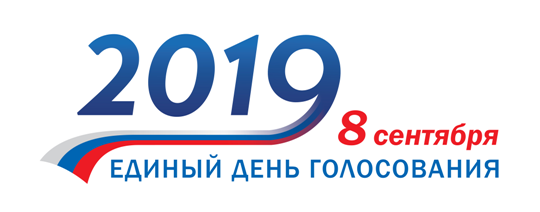 Дополнительные выборы в депутаты Законодательного собрания Красноярского края третьего созываИзбирательные участи №1556 №1557 расположены в здании Дома культуры поселка Краснокаменск по адресу: Красноярский край, Курагинский район, пгт. Краснокаменск, ул. Центральная, д.8А.Избирательный участок № 1558 расположен в здании Администрации с. Нижняя - Быстрая по адресу: Красноярский край Курагинский район, с. Нижняя - Быстрая, ул. Центральная, 44-2.Избирательные участки работают с 08.00 ч. до 20.00ч. по местному времени.